   Œufs au plat à la lorraine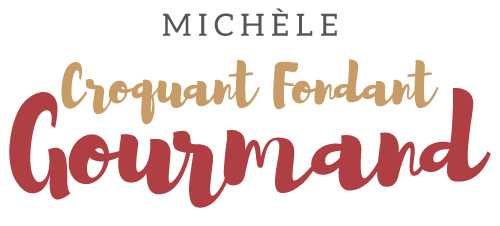  Pour 2 Croquants-Gourmands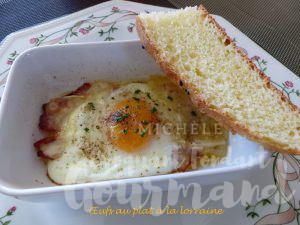 - 2 œufs
- 3 très fines tranches de lard fumé maigre
- 35 g de comté 
- sel & poivre du moulin
- ciboulette2 petits plats à gratin légèrement huilés
Préchauffage du four à 200°C 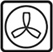 Couper les tranches de lard en deux et les faire griller des deux côtés
dans une poêle à sec.
Les déposer sur un papier absorbant, puis en tapisser le fond des ramequins.
Couper le fromage en lamelles fines.
Les disposer sur le lard.
Casser un œuf dans chaque ramequin en prenant soin de faire un petit nid.
Saler très légèrement (sel aux herbes pour moi) et poivrer.
Éparpiller quelques brins de ciboulette.
Enfourner pour 8 minutes environ.
Servir immédiatement avec un bon pain.